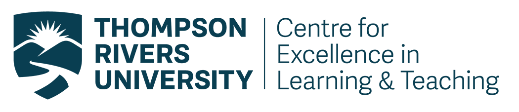 Reviewee Reflection and Action PlanMy three main takeaways from the review are the following:The concrete actions I intend to take as a result of this feedback are as follows:What would evidence of an ideal result from these actions look like?Course or Professional Activity Being Reviewed: Reviewee: Reviewer: Date: 1.2.3.